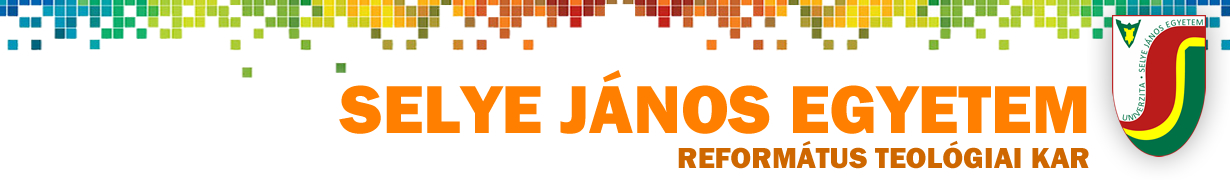 BIBLIAISMERETI VERSENY KÖZÉPISKOLÁSOK RÉSZÉREIdőpont: 2019. november 22. (péntek) 9.00-12.30Helyszín: Selye János Egyetem Református Teológiai Kara                Tiszti Pavilon, emeleti termekProgram:8.00   - 9.00        Regisztráció9.00   - 9.30        Megnyitó és áhítat9.30   - 10.00      Csoportok elosztása és a versenyszabály ismertetése10.00 - 11.00      Verseny11.00 - 12.00      A Kar bemutatása12.00                  Kiértékelés, Ebéd